IZVJEŠĆE O PROVEDENOM JAVNOM SAVJETOVANJUU Matuljima, 09.12.2019.godineREPUBLIKA HRVATSKAPRIMORSKO-GORANSKA ŽUPANIJAREPUBLIKA HRVATSKAPRIMORSKO-GORANSKA ŽUPANIJA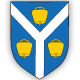     OPĆINA MATULJIJedinstveni upravni odjel    OPĆINA MATULJIJedinstveni upravni odjelNAZIV AKTA /TEME SAVJETOVANJAPROGRAM GRAĐENJA KOMUNALNE INFRASTRUKTURE ZA 2020.GODINURAZDOBLJE TRAJANJA SAVJETOVANJASavjetovanje s javnošću otvoreno je od dana 22.studenog 2019.do 06.prosinca 2019.godine.Zainteresirani su svoje prijedloge i/ili sugestije koji se odnose na prijedlog ove Odluke mogli uputiti poštom na adresu Općina Matulji, Trg M.Tita 11 ili na e mail adresu: danijel.jerman@matulji.hr Za vrijeme trajanja Javnog savjetovanja nije evidentiran niti jedan učesnik odnosno nisu zaprimljene primjedbe, prijedlozi ili sugestije na tekst aktaZa vrijeme trajanja Javnog savjetovanja nije evidentiran niti jedan učesnik odnosno nisu zaprimljene primjedbe, prijedlozi ili sugestije na tekst akta